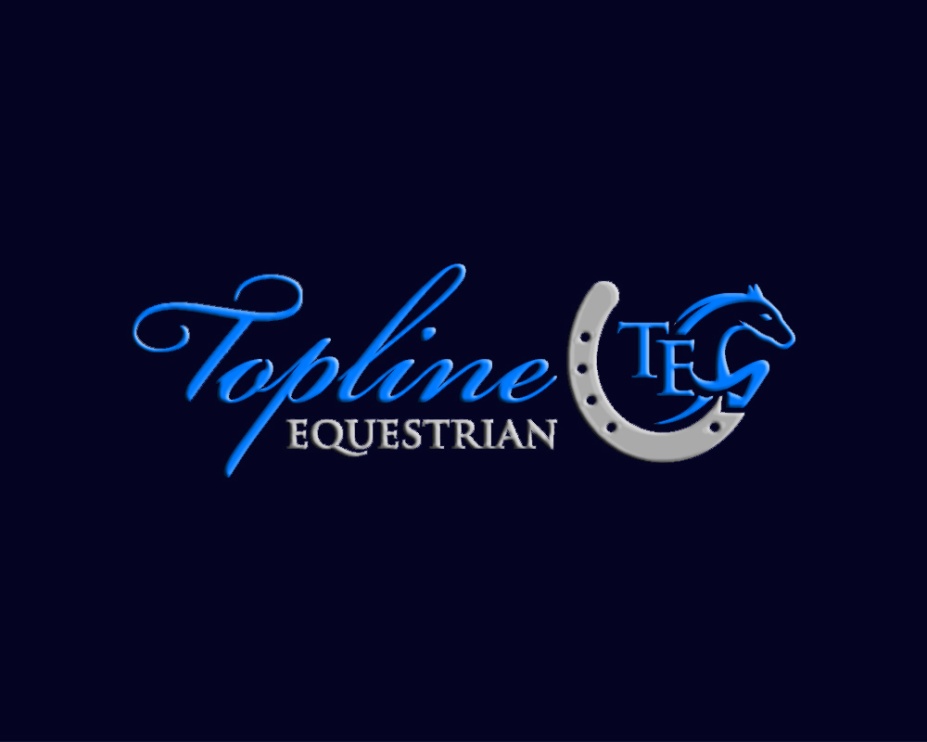 2022 “All about Horses” Camp Registration SheetDate: ____________________Week(s) enrolling (please circle): Open: 		May 31-June 3 (4-day)	July 5-8 (4 day)	July 18-22	Current student: 	June 13-17 (rising 2-5)	July 25-29 (rising 6-12)3-day Intensive (rising 8-12)Child name:	____________________________Age:		____________________________Grade:	____________________________Height:	____________________________Parent(s):	___________________________________________Contact info: ___________________________________________		___________________________________________Email address: __________________________________________Emergency contact: ______________________________________Known allergies: _________________________________________Riding experience: _______________________________________Special notes (if needed): __________________________________Shirt size: ______________________________________________How did you hear about us? ________________________________*Please mail completed form, along with either payment in full or $250 (deposit), to: Jennifer Cole Carr at 1413 Cooper Lane, Knoxville TN 37932. Payment may also be made via PayPal or Venmo. Contact for information.
Remainder is due 1 month before first day of camp or by June 1 (whichever is earlier).**PLEASE ALSO EMAIL FORM TO HORSEL01@AOL.COM TO ENSURE IT IS RECEIVED AND THAT SPACE IS AVAILABLE IN THE REQUESTED WEEK.*